主题党日活动情况单位名称珲春林区基层法院活动主题 “八·一”建军节主题党日活动活动时间8月1日活动内容：为庆祝中国人民解放军建军95周年，大力弘扬拥军优属、拥政爱民的光荣传统，激励干警学习军人正气，传承铁血军魂，珲春林区基层法院法院开展庆“八一”主题系列活动。首先由综合办公室主任、退役军人杨大志担任教官，全体青年干警参训，重温军旅生活。军训过程中，青年干警合着教官的口号，站军姿、行军礼、齐步走，动作一丝不苟，口号铿锵有力，步伐整齐划一，使青年干警得到了一次规矩意识、服从意识、纪律意识、集体意识的训练，激励青年干警永葆政治本色，担当作为，砥砺前行。为引导全体干警学习弘扬革命先辈对党绝对忠诚的崇高品质、坚定不移的理想信念、勇于牺牲的革命精神，珲春林区基层法院组织全体干警观看红色影片《建军大业》。活动内容：为庆祝中国人民解放军建军95周年，大力弘扬拥军优属、拥政爱民的光荣传统，激励干警学习军人正气，传承铁血军魂，珲春林区基层法院法院开展庆“八一”主题系列活动。首先由综合办公室主任、退役军人杨大志担任教官，全体青年干警参训，重温军旅生活。军训过程中，青年干警合着教官的口号，站军姿、行军礼、齐步走，动作一丝不苟，口号铿锵有力，步伐整齐划一，使青年干警得到了一次规矩意识、服从意识、纪律意识、集体意识的训练，激励青年干警永葆政治本色，担当作为，砥砺前行。为引导全体干警学习弘扬革命先辈对党绝对忠诚的崇高品质、坚定不移的理想信念、勇于牺牲的革命精神，珲春林区基层法院组织全体干警观看红色影片《建军大业》。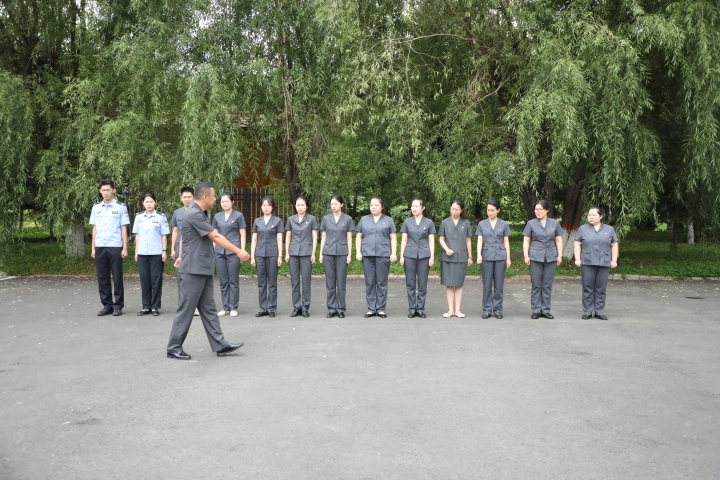 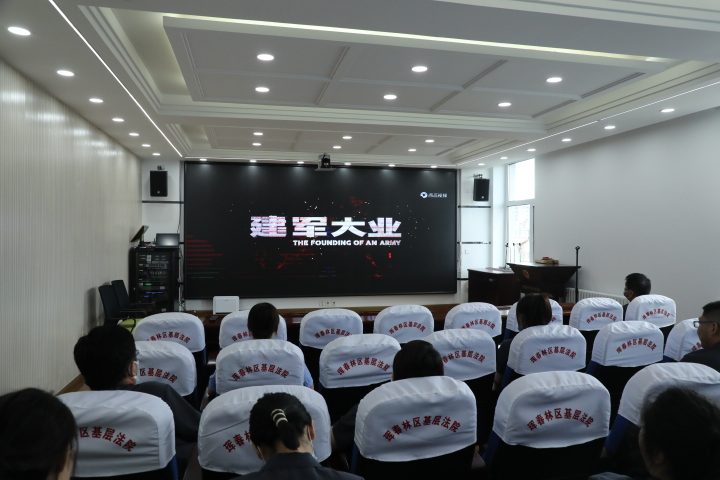 